FLINT & DENBIGH HUNT BRANCH Of the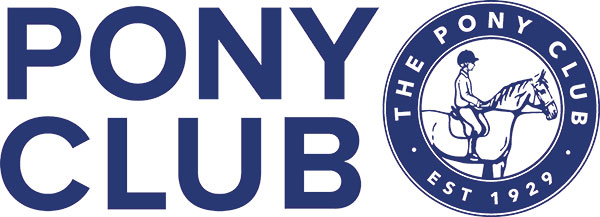 Winter League Team & Individual Dressage Competition Sun 20th November 2022AtThe Equine Unit,Coleg Cambria, Northop. CH7 6AAEntries Close Wed 16th Nov 2022Enquiries:Mrs Iona Pierce01824 790327email: secretary@fndponyclub.org.ukTimes Friday 18th NovWill be emailed out to all & put on Area 5 web pageFLINT & DENBIGH HUNT BRANCH OF THE PONY CLUBWinter League Team & Individual DRESSAGE COMPETITIONAtThe Equine Unit,Coleg Cambria, Northop. CH7 6AASun 20th November 2022Entries Close Wed 16th November 2022Entry Fee £16  Walk Trot £10Dressage Tests: Class 1 Pony Club Walk Trot Test 2022 (Incl Lead Rein) Class 2 Pony Club Grassroots 2018 Class 3 Pony Club Novice 2020 Class 4 Pony Club Intermediate 2022 Class 5 Pony Club Open 2020 Tests may be called All trot work may be sitting or rising All horses/ponies apart from class 5 must compete in a snaffle All classes will be run according to Pony Club Area 5 Winter League Dressage rules 2022Points will be awarded individually and for Teams as per Area 5 Winter League Dressage rules.Members will be required to print their own numbers and use number bibs/bridle numbers.Please email your entries & details to Iona Pierce. secretary@fndponyclub.org.uk and pay online on the F&D Branch website under Bookings.All the Rules are available on the PCUK website.All accidents should be reported to the show secretary for inclusion in the accident book If any horse/pony has been in contact with strangles or any other infectious disease, it should not attend the competition. Equine Influenza/Vaccine Compliance All horses/ponies vaccination should comply with rules for PCUK. Details can be found at https://pcuk.org/media/eibpycgm/the-ponyclub-vaccination-rule-v22-1-1.pdf Please ensure you have your horse/pony passport with you. Refunds if cancellation of competition occurs In the event of cancellation, refunds will be made, minus any expenses/admin incurred by the hosting branch. This amount will be checked and approved by Area 5 representative before refund is made. Health & Safety The organisers of this event have taken reasonable precautions to ensure the health and safety of everyone present. For these measures to be effective, everyone must take all reasonable precautions to avoid and prevent accidents occurring and must obey the instructions of the organisers and all the officials and stewards. Disclaimer of Legal Liability Save for the death or personal injury caused by the negligence of the organisers, or anyone for whom they are in law responsible, neither the organisers of this event or The Pony Club nor any agent, employee or representative of these bodies, nor the landlord or his tenant, accepts any liability for any accident, loss, damage, injury or illness to horses, owners, riders, spectators, land, cars, their contents and accessories, or any other person or property whatsoever. Entries are only accepted on this basis.